Состав Первичной профсоюзной организацииПредседатель ППО: Буявых Татьяна ПолиэртовнаСекретарь ППО: Инькова Оксана АлександровнаЧлены ППО:			Абатурова Любовь Александровна			Волкова Наталья Валерьевна			Егорова Светлана Сергеевна			Жилюс Любовь Александровна			Пономарева Вера Петровна			Попова Оксана Викторовна			Пульникова Анна Евгеньевна			Тагирова Надежда Александровна			Чистополова Татьяна Владимировна			Чусовитина Ирина Васильевна			Шаламова Оксана Юрьевна			Ширковская Елена Анатольевна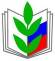 ПРОФСОЮЗ РАБОТНИКОВ НАРОДНОГО ОБРАЗОВАНИЯ И НАУКИ РОССИЙСКОЙ ФЕДЕРАЦИИ(ОБЩЕРОССИЙСКИЙ ПРОФСОЮЗ ОБРАЗОВАНИЯ)СВЕРДЛОВСКАЯ ОБЛАСТНАЯ ОРГАНИЗАЦИЯПЫШМИНСКАЯ  РАЙОННАЯ  ОРГАНИЗАЦИЯМБДОУ ПГО «ПЫШМИНСКИЙ ДЕТСКИЙ САД № 3»623551, р.п.Пышма,  ул.Бабкина, 4а   Тел (34372) 2-55-53
ПРОФСОЮЗ РАБОТНИКОВ НАРОДНОГО ОБРАЗОВАНИЯ И НАУКИ РОССИЙСКОЙ ФЕДЕРАЦИИ(ОБЩЕРОССИЙСКИЙ ПРОФСОЮЗ ОБРАЗОВАНИЯ)СВЕРДЛОВСКАЯ ОБЛАСТНАЯ ОРГАНИЗАЦИЯПЫШМИНСКАЯ  РАЙОННАЯ  ОРГАНИЗАЦИЯМБДОУ ПГО «ПЫШМИНСКИЙ ДЕТСКИЙ САД № 3»623551, р.п.Пышма,  ул.Бабкина, 4а   Тел (34372) 2-55-53
ПРОФСОЮЗ РАБОТНИКОВ НАРОДНОГО ОБРАЗОВАНИЯ И НАУКИ РОССИЙСКОЙ ФЕДЕРАЦИИ(ОБЩЕРОССИЙСКИЙ ПРОФСОЮЗ ОБРАЗОВАНИЯ)СВЕРДЛОВСКАЯ ОБЛАСТНАЯ ОРГАНИЗАЦИЯПЫШМИНСКАЯ  РАЙОННАЯ  ОРГАНИЗАЦИЯМБДОУ ПГО «ПЫШМИНСКИЙ ДЕТСКИЙ САД № 3»623551, р.п.Пышма,  ул.Бабкина, 4а   Тел (34372) 2-55-53
